Consorzio 6 Toscana Sud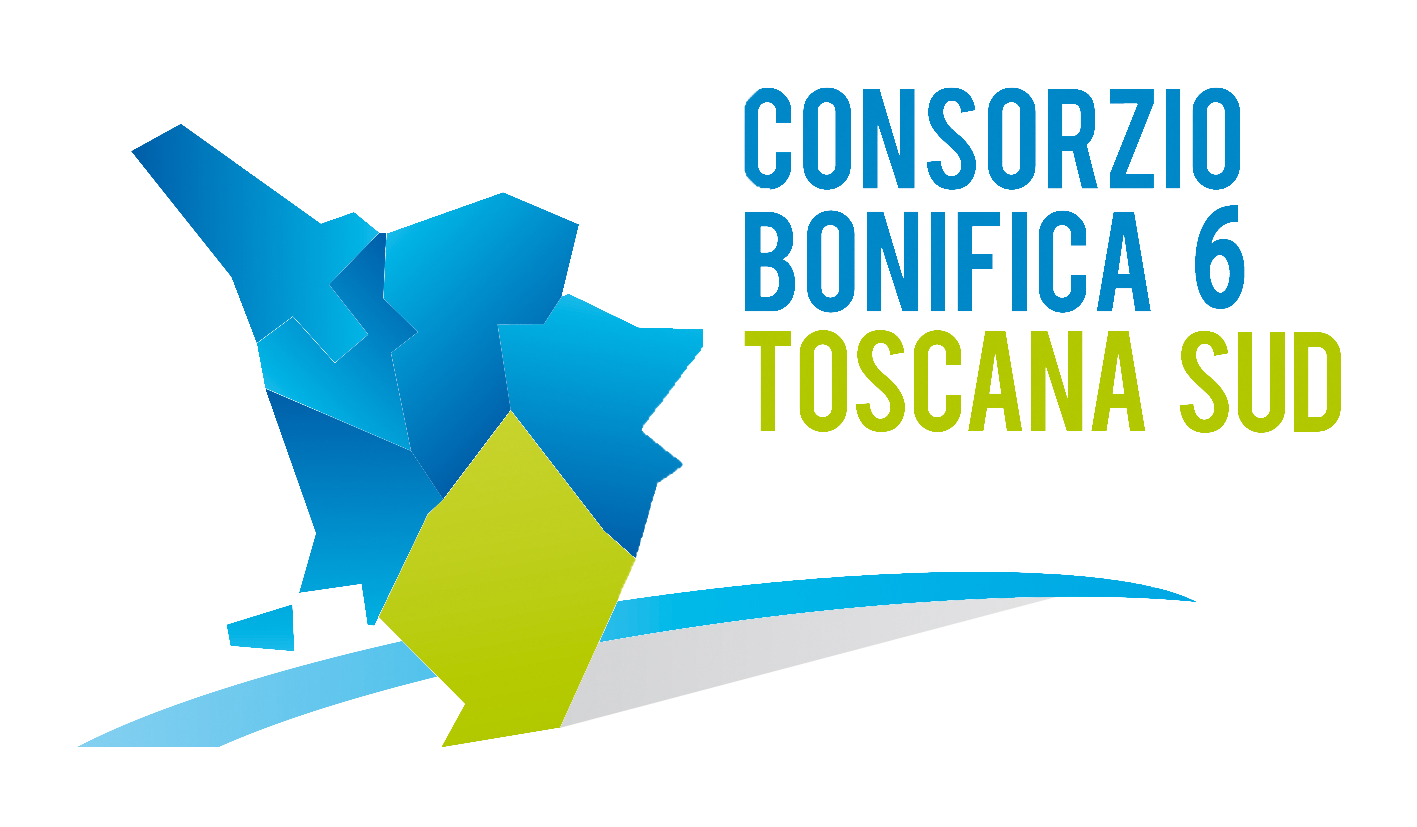 Viale Ximenes n. 3 – 58100 Grosseto - tel. 0564.22189     bonifica@pec.cb6toscanasud.it   -   www.cb6toscanasud.it     Codice Fiscale  01547070530  DIRETTORE GENERALEDecreto  N. 115    – Data Adozione   12/10/2015Atto Pubblicato su Banca Dati escluso/i allegato/i OGGETTO: APPROVAZIONE VERBALE CONFERENZA DEI SERVIZI, CHIUSURA PROCEDURA AUTORIZZATIVA E VALIDAZIONE PROGETTO DEFINITIVO-ESECUTIVO DI CUI ALLA - PERIZIA 052 – 1° STR - OCDPC 215 DEL 24/12/2014 - LAVORI DI MANUTENZIONE ORDINARIA NEL TORRENTE ELSA CON COMPLETAMENTO DEGLI INTERVENTI PER L'EQUILIBRIO SEDIMENTOLOGICO DEL FIUME ALBEGNANumero proposta:   -DECRETO DEL DIRETTORE  GENERALE N. 115 DEL  12 OTTOBRE 2015L’anno duemilaquindici il giorno 12 del mese di Agosto alle ore 10.00 presso la sede del Consorzio in Grosseto, viale Ximenes n. 3IL DIRETTORE GENERALEVista la Legge Regionale n. 79 del 27.12.2012;Visto il Decreto del Presidente n. 223 del 22 Gennaio 2015 con il quale è stato assunto l’Arch. Fabio Zappalorti con la qualifica di Direttore Generale del Consorzio 6 Toscana Sud a far data dal 01 Febbraio 2015;  Visto il vigente Statuto Consortile approvato con delibera n. 6 dell’Assemblea consortile seduta n. 2 del 29/04/2015 e pubblicato sul B.U.R.T Parte Seconda n. 20 del 20/05/2015 Supplemento n. 78;  Visto in particolare l’Art. 39 lettera e) del Vigente Statuto;Visto il D.Lgs. 12 aprile 2006, n. 163 “Codice dei contratti di lavori, servizi e forniture;Visto il D.P.R. 5 ottobre 2010, n. 207 “Regolamento di esecuzione e attuazione del Decreto Legislativo n. 163/2006;Vista la L.R. 13 luglio 2007, n. 38 “Norme in materia di contratti pubblici e relative disposizioni sulla sicurezza e regolarità del lavoro” e successive modifiche ed integrazioni;Vista la L. 241/1990 “Nuove norme in materia di procedimento amministrativo e di diritto di accesso ai documenti amministrativi”;Viste le eccezionali precipitazioni atmosferiche abbattutesi nel comprensorio dell’ex Osa Albegna nei giorni 11 e 12 novembre 2012; Considerate le frequenti piene delle stagioni invernali trascorse;Considerati i sopralluoghi effettuati dai tecnici del Consorzio;Vista la necessità di predisporre un intervento di ripristino dei luoghi per garantire l’efficienza idraulica del tratto del torrente Elsa, e del fosso Vivaio in esame;Vista l’ Ocdpc n. 215 del 24 dicembre 2014 con la quale si disponevano i primi interventi urgenti di Protezione Civile in conseguenza delle eccezionali avversità atmosferiche che hanno colpito il territorio in varie Provincie tra le quali anche quella di Grosseto;Visto il progetto Preliminare denominato “PERIZIA N° 052 - 1° Str - OCDPC 215 DEL 24/12/2014 - LAVORI DI MANUTENZIONE ORDINARIA NEL TORRENTE ELSA CON COMPLETAMENTO DEGLI INTERVENTI PER L'EQUILIBRIO SEDIMENTOLOGICO DEL FIUME ALBEGNA” redatto in data 05.08.2015 dall’Ufficio Tecnico del Consorzio dell’importo complessivo di Euro 0,00 approvato con Decreto del Direttore Generale n° 77 del 31/08/2015;Visto il progetto Definitivo-Esecutivo denominato “PERIZIA N° 052 - 1° Str - OCDPC 215 DEL 24/12/2014 - LAVORI DI MANUTENZIONE ORDINARIA NEL TORRENTE ELSA CON COMPLETAMENTO DEGLI INTERVENTI PER L'EQUILIBRIO SEDIMENTOLOGICO DEL FIUME ALBEGNA” redatto in data 01.09.2015 dall’Ufficio Tecnico del Consorzio dell’importo complessivo di Euro 0,00 approvato con Decreto del Direttore Generale n°86 del 03.09.2015;Considerato che in data 22.09.2015 è stata convocata la Conferenza dei Servizi Decisoria, presso la Sede del Consorzio 6 Toscana Sud, per l’acquisizione di tutti i pareri e autorizzazioni necessarie per l’esecuzione dei lavori in oggetto;Visto i pareri favorevoli pervenuti e rilasciati in sede di Conferenza dei Servizi Decisoria dagli Enti interessati compresi quelli rilasciati con prescrizioni;Visto il verbale della Conferenza dei Servizi del 22.09.2015;Vista la nota del 29.09.2015 n° prot. 0159364 da parte della Provincia di Grosseto - Servizio Conservazione della Natura con la quale si specifica che il Consorzio dovrà attenersi in generale a quanto indicato nel piano ittico Prov.le (PIPR DCP n. 24/2011) Titolo III nel quale sono definiti i criteri e le indicazioni tecniche necessarie per l'esecuzione dei lavori in alveo e la contestuale salvaguardia dell'ittiofauna. Inoltre la LRT 7/2015 "gestione delle risorse ittiche e regolamentazione della pesca nelle acque interne" (art.14) e il PIPR (art.10) prevedono la corresponsione per i lavori in alveo dell'onere derivante dall'obbligo ittiogenico il cui valore deve essere corrisposto a favore della Provincia di Grosseto;Vista la nota del 02.10.2015 n° prot. 09040 con la quale il Ministero dei beni e delle attività culturali e del turismo per la Toscana ai sensi dell'art.32, comma 2, lettera e), del D.P.C.M 171/2014, conferma i pareri favorevoli espressi da entrambe le competenti Soprintendenze;Vista la nota del 05.10.2015 n° prot. 163648 da parte della Provincia di Grosseto - Forestazione e Antincendi Boschivi con la quale si comunica che l'ufficio suddetto non è demandato ad esprimere parere competente in quanto si da atto che gli interventi in oggetto non interessano aree forestali e che vengono eseguiti in area di pertinenza idraulica e/o in area demaniale idrica sul territorio dei Comuni di Manciano e Scansano, oltremodo al di fuori dell'area di competenza dell' Ente ai sensi della "Legge Forestale della Toscana" e dal relativo Regolamento di attuazione;Vista la nota del 06.10.2015 n°prot. 163803 da parte della Provincia di Grosseto - Aree Protette e Biodiversità con la quale si esprime parere positivo con le seguenti prescrizioni:“ i lavori dovranno essere eseguiti escludendo il periodo fra marzo e luglio compresi per la salvaguardia delle specie in riproduzione; nei luoghi interessati dagli interventi dovranno essere poste a dimora specie come salix sp, Fraxinus angustifolia (Ossifillo), Populus nigra in congruo numero”;Considerato che sono stati espressi i “pareri prevalenti” da parte degli Enti interessati; Considerato che l’inizio del procedimento è avvenuto in data 08.09.2015 come evidenziato nel Verbale della Conferenza dei Servizi e che nei termini previsti dall’art. 2, comma 2 della L. n°241 del 1990 sostituito dall’art.7 comma 1 della L. 69 del 2009, non è pervenuto al Consorzio un provvedimento di diniego per il progetto di cui all’oggetto dagli Enti assenti in sede di Conferenza dei Servizi;Visto la dichiarazione di cantierabilità del R.U.P. Arch. Fabio Zappalorti redatta in data  09.10.2015 per i lavori in oggetto;Visto l’esito formale di tutto l’iter procedurale ed i relativi atti collegati, nonché di ogni elaborato tecnico;Viste le disposizioni di cui al D.lgs. n° 163/2006 e successive modifiche ed integrazioni in materia di lavori pubblici;Viste le disposizioni di cui alla Legge n° 241/1990 e s.m.i. in materia di norme sul procedimento amministrativo;Ritenuta la regolarità degli atti;D E C R E T Adi approvare il Verbale della Conferenza dei Servizi Decisoria del 22.09.2015 per i lavori relativi alla PERIZIA 052 – 1° STR - OCDPC 215 DEL 24/12/2014 - LAVORI DI MANUTENZIONE ORDINARIA NEL TORRENTE ELSA CON COMPLETAMENTO DEGLI INTERVENTI PER L'EQUILIBRIO SEDIMENTOLOGICO DEL FIUME ALBEGNA dell’importo complessivo di Euro 0,00;di dichiarare concluso il Procedimento Amministrativo iniziato in data 08.09.2015 con l’acquisizione di tutti i pareri prevalenti e quindi la cantierabilità degli interventi, con le prescrizioni impartite;di validare il presente progetto ai sensi e per gli effetti dell’art. 112 del D.lgs. n° 163/2006 e s.m.e i. e degli artt. 44 – 59 del D.P.R. 207/2010 e s.m.e i.;di trasmettere il presente decreto ed il verbale della Conferenza dei Servizi con i pareri allegati, agli Enti interessati dal procedimento in oggetto;di pubblicare il presente Decreto sul sito internet del Consorzio.	                                                                                                                       	IL DIRETTORE GENERALE              (Arch. Fabio Zappalorti) 